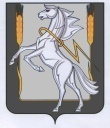 Совет депутатов Солнечного сельского поселенияСосновского муниципального района Челябинской областитретьего созываР Е Ш Е Н И Еот  21 июня  2019г. № 160  Об объявлении конкурсапо отбору кандидатур на должностьглавы Солнечного сельского поселенияСосновского муниципального районаЧелябинской области   В связи с досрочным прекращением  полномочий главы Солнечного сельского поселения Сосновского муниципального района Челябинской области, руководствуясь Федеральным законом от 06.10.2003 года №131-ФЗ «Об общих принципах организации местного самоуправления в Российской Федерации», Законом Челябинской области от 11.06.2015года №189-ЗО «О некоторых вопросах правового регулирования организации местного самоуправления в Челябинской области», Уставом Солнечного сельского поселения Сосновского муниципального района Челябинской области Совет депутатов Солнечного сельского поселения РЕШАЕТ:     1.   Объявить конкурс по отбору кандидатур на должность главы Солнечного сельского поселения Сосновского муниципального района Челябинской области.      2.   Назначить техническим секретарем конкурсной комиссии- Стокоз Людмилу Андреевну.      3.Направить настоящее Решение Главе Сосновского муниципального районаЕ.Г.Ваганову     4. Опубликовать объявление о проведении конкурса, условия конкурса в газете «Сосновская Нива» и на официальном сайте Солнечного сельского поселения (solnechoe.eps74.ru)     5. Настоящее Решение вступает в силу со дня его официального опубликования.Председатель Совета депутатовСолнечного сельского поселения                                                                  С.В.БеляевОБЪЯВЛЕНИЕО проведении конкурса по отбору кандидатур на должность Главы Солнечного сельского поселения Сосновского муниципального района Челябинской областиДата проведения конкурса по отбору кандидатур на должность главы Солнечного сельского поселения Сосновского муниципального района Челябинской области: 27 августа 2019 года.Место проведения конкурса по отбору кандидатур на должность Главы Солнечного сельского поселения Сосновского муниципального района Челябинской области: помещение администрации Солнечного сельского поселения Сосновского муниципального района Челябинской области п.Солнечный, ул.Гагарина,17Срок приема документов для участия в конкурсе по отбору кандидатур на должность Главы Солнечного сельского поселения, Сосновского муниципального района, Челябинской области в течении пятнадцати дней: с 27 июня 2019 года  по 11 июля 2019 года включительно.Время приема документов: понедельник-пятница с 9 до 13 часов и с 14 до 17 часов, суббота, воскресенье и праздничный день с 11 до 14 часов.Место приема документов для участия в конкурсе по отбору кандидатур на должность Главы Солнечного сельского поселения Сосновского муниципального района Челябинской области: помещение администрации Солнечного сельского поселения Сосновского муниципального района Челябинской области п.Солнечный, ул.Гагарина,17Условия конкурса:  1.Правом на участие в конкурсе обладают граждане Российской Федерации, достигшие возраста 21года, обладающие пассивным избирательным правом в соответствии с действующим законодательством.  Конкурс признаётся состоявшимся при наличии двух и более участников конкурса. При проведении конкурса претендентам и участникам конкурса гарантируется равенство прав в соответствии с законодательством Российской Федерации. Документы для участия в конкурсе,  представляются техническому секретарю в течение пятнадцати дней  со дня опубликования решения об объявлении конкурса.                2.Претендент представляет: 1) личное заявление о допуске к участию в конкурсе в письменной форме (приложение 2) с обязательством в случае избрания сложить с себя полномочия, несовместимые со статусом главы муниципального образования.В заявлении указываются фамилия, имя, отчество, дата и место рождения, адрес места жительства, серия, номер и дата выдачи паспорта или документа, заменяющего паспорт гражданина, наименование или код органа, выдавшего паспорт или документ, заменяющий паспорт гражданина, идентификационный номер налогоплательщика (при наличии), гражданство, сведения                                    о профессиональном образовании (при наличии) с указанием организации, осуществляющей образовательную деятельность, года её окончания                             и реквизитов документа об образовании и о квалификации, основное место работы или службы, занимаемая должность (в случае отсутствия основного места работы или службы – род занятий). Если кандидат является депутатом                  и осуществляет свои полномочия на непостоянной основе, в заявлении должны быть указаны сведения об этом и наименование соответствующего представительного органа.Если у кандидата имелась или имеется судимость, в заявлении указываются сведения о судимости кандидата, а если судимость снята или погашена, – также сведения о дате снятия или погашения судимости;2) копию паспорта или документа, заменяющего паспорт гражданина,                  а также заверенные кандидатом копии документов, подтверждающих указанные в заявлении сведения об образовании, основном месте работы или службы, о занимаемой должности (роде занятий), а также о том, что кандидат является депутатом. Если кандидат менял фамилию, или имя, или отчество также представляются копии соответствующих документов.Паспорт или документ, заменяющий паспорт гражданина, предъявляется кандидатом при личном представлении документов техническому секретарю, копия паспорта или документа, заменяющего паспорт гражданина, изготавливается техническим секретарём в присутствии кандидата и заверяется подписью лица, принявшего заявление и прилагаемые к нему документы;3) сведения о размере и об источниках доходов кандидата, а также об имуществе, принадлежащем кандидату на праве собственности (в том числе совместной собственности), о вкладах в банках, ценных бумагах. Указанные сведения представляются по форме согласно приложению 1 к Федеральному закону от 12 июня 2002 года № 67-ФЗ «Об основных гарантиях избирательных прав и права на участие в референдуме граждан Российской Федерации»;4) сведения о принадлежащем кандидату, его супругу                                             и несовершеннолетним детям недвижимом имуществе, находящемся                            за пределами территории Российской Федерации, об источниках получения средств, за счёт которых приобретено указанное имущество, об обязательствах имущественного характера за пределами территории Российской Федерации кандидата, а также сведения о таких обязательствах его супруга                                      и несовершеннолетних детей по форме, предусмотренной Указом Президента Российской Федерации от 6 июня 2013 года № 546 «О проверке достоверности сведений об имуществе и обязательствах имущественного характера за пределами территории Российской Федерации, о расходах по каждой сделке по приобретению объектов недвижимости, транспортных средств, ценных бумаг                и акций, представляемых кандидатами на выборах в органы государственной власти, выборах глав муниципальных районов и глав городских округов,                   а также политическими партиями в связи с внесением Президенту Российской Федерации предложений о кандидатурах на должность высшего должностного лица (руководителя высшего исполнительного органа государственной власти) субъекта Российской Федерации»;5) сведения о своих расходах, а также о расходах своих супруга                             и несовершеннолетних детей по каждой сделке по приобретению земельного участка, другого объекта недвижимости, транспортного средства, ценных бумаг, акций (долей участия, паёв в уставных (складочных) капиталах организаций) совершённой в течение последних трёх лет, если сумма сделки превышает общий доход кандидата и его супруга за три последних года, предшествующих совершению сделки, и об источниках получения средств, за счёт которых совершена сделка по форме, предусмотренной Указом Президента Российской Федерации от 6 июня 2013 года № 546 «О проверке достоверности сведений об имуществе и обязательствах имущественного характера за пределами территории Российской Федерации, о расходах по каждой сделке по приобретению объектов недвижимости, транспортных средств, ценных бумаг и акций, представляемых кандидатами на выборах                   в органы государственной власти, выборах глав муниципальных районов  глав городских округов, глав муниципальных образований, а также политическими партиями в связи с внесением Президенту Российской Федерации предложений о кандидатурах на должность высшего должностного лица (руководителя высшего исполнительного органа государственной власти) субъекта Российской Федерации»;6) письменное уведомление о том, что он не имеет счетов (вкладов), не хранит наличные денежные средства и ценности в иностранных банках, расположенных за пределами территории Российской Федерации, не владеет                 и (или) не пользуется иностранными финансовыми инструментами (приложение 3);7) справку о наличии (отсутствии) судимости и (или) факта уголовного преследования либо о прекращении уголовного преследования;8) копию страхового свидетельства обязательного пенсионного страхования;9) копию свидетельства о постановке физического лица на учёт                         в налоговом органе по месту жительства на территории Российской Федерации;10) три фотографии (4x6);11) письменное согласие на обработку персональных данных (приложение 4).При проведении конкурса по отбору кандидатур на должность главы муниципального образования кандидат обязан к моменту представления документов, необходимых для регистрации кандидата, закрыть счета (вклады), прекратить хранение наличных денежных средств и ценностей в иностранных банках, расположенных за пределами территории Российской Федерации,                      и (или) осуществить отчуждение иностранных финансовых инструментов.По желанию кандидата могут быть дополнительно представлены иные сведения.Документы, указанные в подпунктах 1–11 настоящего пункта, кандидат обязан представить лично либо они могут быть представлены по просьбе кандидата иными лицами в случаях, если кандидат болен, содержится в местах содержания под стражей подозреваемых и обвиняемых (при этом подлинность подписи кандидата на заявлении в письменной форме должна быть удостоверена нотариально либо администрацией стационарного лечебно-профилактического учреждения, в котором кандидат находится на излечении, администрацией учреждения, в котором содержатся под стражей подозреваемые и обвиняемые), иных случаях, установленных федеральным законом.В случае выдвижения кандидатом лица, являющегося инвалидом                        и в связи с этим не имеющего возможности самостоятельно написать заявление о допуске к участию в конкурсе, заполнить или заверить иные документы, предусмотренные законом, данное лицо вправе воспользоваться для этого помощью другого лица. При этом полномочия лица, оказывающего помощь                в заполнении или заверении документов, указанных в подпунктах 1–11 настоящего пункта, должны быть нотариально удостоверены.Несвоевременное представление документов, представление их не в полном объёме или с нарушением правил оформления являются основанием для отказа претенденту в их приёме.Дополнительную информацию о конкурсе по отбору кандидатур на должность  главы Солнечного сельского поселения Сосновского муниципального района Челябинской области можно получить по адресу: п.Солнечный, ул.Гагарина 17, Сосновского муниципального района Челябинской области, администрация Солнечного сельского поселения, по телефону 8(35144)3-24-65.Контактное лицо: технический секретарь Стокоз Людмила Андреевна телефон 8(35144)3-24-65.